WONDER V-PINS Flexible Firing Pins Wonder V-Pins have four flexible arms to position work and hold crown and bridges on a honeycomb firing tray. Available in a pack of 10 firing pins. Honeycomb firing tray is not included. ADVANTAGES:Able to be used with various applicationsProvide stabilityFire up to 2100 F4 Flexible armsFan out and change directions as needed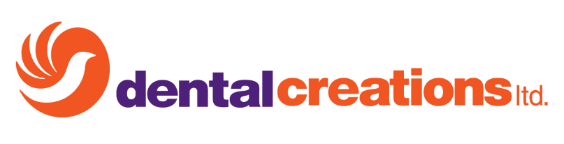 Item #102 Suggested Retail Price $22.95